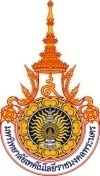 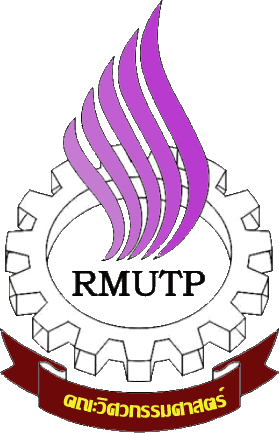 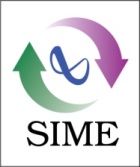 ประกาศ เรื่อง การสอบข้อเสนอโครงการวิจัย (ค้นคว้าอิสระ) หลักสูตรวิศวกรรมศาสตรมหาบัณฑิต (วศ.ม.) ภาคสมทบสาขาวิชาวิศวกรรมการจัดการอุตสาหกรรมเพื่อความยั่งยืนคณะวิศวกรรมศาสตร์ มหาวิทยาลัยเทคโนโลยีราชมงคลพระนครให้นักศึกษาดำเนินการสอบข้อเสนอโครงการวิจัย (ค้นคว้าอิสระ) ในวันอาทิตย์ที่ 7 มิถุนายน 2558 เวลา 9.00-13.30 น. ณ อาคารอเนกประสงค์ ชั้น 3 คณะวิศวกรรมศาสตร์ มหาวิทยาลัยเทคโนโลยีราชมงคล    พระนคร (ห้องเรียน 2301)	- นักศึกษารหัส 57 ปฏิบัติ ดังนี้		1. ให้นักศึกษาดำเนินการสอบข้อเสนอโครงการ ในวันอาทิตย์ที่ 7 มิถุนายน 2558 เวลา 9.00 น. เป็นต้นไป ณ อาคารอเนกประสงค์ ชั้น 3 คณะวิศวกรรมศาสตร์ มหาวิทยาลัยเทคโนโลยี       ราชมงคลพระนคร (ห้องเรียน 2301) 		2. ส่งแบบคำร้องขอสอบข้อเสนอโครงการค้นคว้าอิสระ จำนวน 1 ชุด		3. ส่งข้อเสนอโครงการวิจัย จำนวน 4 ชุด		4. เตรียมไฟล์นำเสนอ คนละ 10 นาที จำนวน 4 ชุด 		5. ลำดับการสอบดังเอกสารแนบท้าย หมายเหตุ: การปฏิบัติ	- ให้นักศึกษายื่นแบบคำร้องขอสอบข้อเสนอโครงการค้นคว้าอิสระ 		1. ส่งแบบคำร้องขอสอบข้อเสนอโครงการค้นคว้าอิสระ จำนวน 1 ชุด  		2. ส่งแบบข้อเสนอโครงการค้นคว้าอิสระที่ผ่านความเห็นชอบจากปรึกษาแล้ว จำนวน 4 ชุด		3. ให้นักศึกษาส่งเอกสาร ข้อ 1 และ ข้อ 2 ภายในวันอาทิตย์ที่ 24 พฤษภาคม 2558 ที่สาขาวิชาวิศวกรรมการจัดการอุตสาหกรรมเพื่อความยั่งยืน คณะวิศวกรรมศาสตร์ มหาวิทยาลัยเทคโนโลยี ราชมงคลพระนคร ห้อง 823 พร้อม CD file 1 แผ่น	- สามารถดาวโหลดเอกสารได้ที่  http://sime.eng.rmutp.ac.th/ 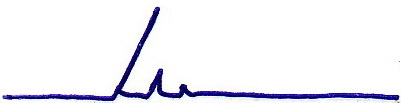 (ผู้ช่วยศาสตราจารย์ สหรัตน์ วงษ์ศรีษะ)ประธานหลักสูตรวิศวกรรมศาสตรมหาบัณฑิตปฏิบัติหน้าที่แทนหัวหน้าสาขาวิชาวิศวกรรมการจัดการอุตสาหกรรมเพื่อความยั่งยืน                                                                                 24 เมษายน พ.ศ. 2558